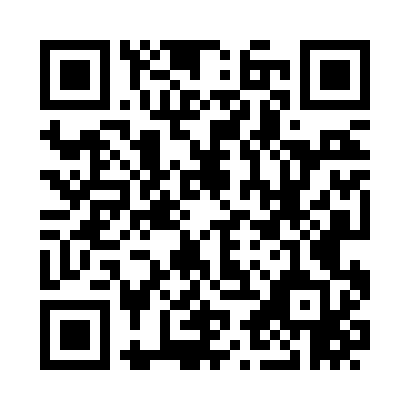 Prayer times for Juab, Utah, USAMon 1 Jul 2024 - Wed 31 Jul 2024High Latitude Method: Angle Based RulePrayer Calculation Method: Islamic Society of North AmericaAsar Calculation Method: ShafiPrayer times provided by https://www.salahtimes.comDateDayFajrSunriseDhuhrAsrMaghribIsha1Mon4:296:051:325:298:5910:342Tue4:306:051:325:298:5910:343Wed4:306:061:325:298:5910:344Thu4:316:061:325:308:5810:335Fri4:326:071:335:308:5810:336Sat4:336:071:335:308:5810:327Sun4:346:081:335:308:5810:328Mon4:346:091:335:308:5710:319Tue4:356:091:335:308:5710:3010Wed4:366:101:335:308:5610:3011Thu4:376:111:335:308:5610:2912Fri4:386:111:345:308:5510:2813Sat4:396:121:345:308:5510:2814Sun4:406:131:345:308:5410:2715Mon4:416:141:345:308:5410:2616Tue4:426:141:345:308:5310:2517Wed4:446:151:345:308:5310:2418Thu4:456:161:345:308:5210:2319Fri4:466:171:345:308:5110:2220Sat4:476:171:345:308:5110:2121Sun4:486:181:345:298:5010:2022Mon4:496:191:345:298:4910:1923Tue4:506:201:345:298:4810:1724Wed4:526:211:345:298:4710:1625Thu4:536:221:345:298:4610:1526Fri4:546:231:345:288:4610:1427Sat4:556:231:345:288:4510:1328Sun4:576:241:345:288:4410:1129Mon4:586:251:345:288:4310:1030Tue4:596:261:345:278:4210:0931Wed5:006:271:345:278:4110:07